ПРАВИТЕЛЬСТВО СВЕРДЛОВСКОЙ ОБЛАСТИРАСПОРЯЖЕНИЕот 9 октября 2023 г. N 704-РПО СОЗДАНИИ КООРДИНАЦИОННОГО СОВЕТА ПО РЕАЛИЗАЦИИВ СВЕРДЛОВСКОЙ ОБЛАСТИ НАЦИОНАЛЬНОЙ СТРАТЕГИИ ДЕЙСТВИЙВ ИНТЕРЕСАХ ЖЕНЩИН НА 2023 - 2030 ГОДЫ, УТВЕРЖДЕННОЙРАСПОРЯЖЕНИЕМ ПРАВИТЕЛЬСТВА РОССИЙСКОЙ ФЕДЕРАЦИИОТ 29.12.2022 N 4356-РВ соответствии с Распоряжением Правительства Российской Федерации от 29.12.2022 N 4356-р:1. Создать координационный совет по реализации в Свердловской области Национальной стратегии действий в интересах женщин на 2023 - 2030 годы, утвержденной Распоряжением Правительства Российской Федерации от 29.12.2022 N 4356-р.2. Утвердить состав координационного совета по реализации в Свердловской области Национальной стратегии действий в интересах женщин на 2023 - 2030 годы, утвержденной Распоряжением Правительства Российской Федерации от 29.12.2022 N 4356-р (прилагается).3. Признать утратившим силу Распоряжение Правительства Свердловской области от 23.03.2020 N 87-РП "О создании координационного совета по исполнению Плана мероприятий на 2019 - 2022 годы по реализации в Свердловской области Национальной стратегии действий в интересах женщин на 2017 - 2022 годы, утвержденной Распоряжением Правительства Российской Федерации от 08.03.2017 N 410-р, утвержденного Распоряжением Правительства Свердловской области от 28.02.2019 N 54-РП" ("Официальный интернет-портал правовой информации Свердловской области" (www.pravo.gov66.ru), 2020, 24 марта, N 25072).4. Контроль за исполнением настоящего Распоряжения возложить на Заместителя Губернатора Свердловской области П.В. Крекова.5. Настоящее Распоряжение опубликовать на "Официальном интернет-портале правовой информации Свердловской области" (www.pravo.gov66.ru).Исполняющий обязанностиГубернатора Свердловской областиА.В.ШМЫКОВУтвержденРаспоряжением ПравительстваСвердловской областиот 9 октября 2023 г. N 704-РП"О создании координационного советапо реализации в Свердловской областиНациональной стратегии действийв интересах женщин на 2023 - 2030 годы,утвержденной РаспоряжениемПравительства Российской Федерацииот 29.12.2022 N 4356-р"СОСТАВКООРДИНАЦИОННОГО СОВЕТА ПО РЕАЛИЗАЦИИ В СВЕРДЛОВСКОЙ ОБЛАСТИНАЦИОНАЛЬНОЙ СТРАТЕГИИ ДЕЙСТВИЙ В ИНТЕРЕСАХ ЖЕНЩИННА 2023 - 2030 ГОДЫ, УТВЕРЖДЕННОЙ РАСПОРЯЖЕНИЕМПРАВИТЕЛЬСТВА РОССИЙСКОЙ ФЕДЕРАЦИИ ОТ 29.12.2022 N 4356-Р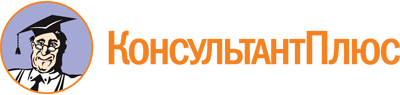 Распоряжение Правительства Свердловской области от 09.10.2023 N 704-РП
"О создании координационного совета по реализации в Свердловской области Национальной стратегии действий в интересах женщин на 2023 - 2030 годы, утвержденной Распоряжением Правительства Российской Федерации от 29.12.2022 N 4356-р"Документ предоставлен КонсультантПлюс

www.consultant.ru

Дата сохранения: 26.11.2023
 1.КрековПавел Владимирович-Заместитель Губернатора Свердловской области, председатель координационного совета2.ЗлоказовАндрей Владимирович-Министр социальной политики Свердловской области, заместитель председателя координационного совета3.ГерасимоваЕлена Александровна-начальник отдела стратегического развития и информационного обеспечения Министерства социальной политики Свердловской области, секретарь координационного советаЧлены координационного совета:Члены координационного совета:Члены координационного совета:Члены координационного совета:4.БелоножкинаОльга Игоревна-Заместитель Министра физической культуры и спорта Свердловской области5.БордюговаНаталия Александровна-Заместитель директора Департамента по труду и занятости населения Свердловской области6.ГладковаТатьяна Викторовна-Заместитель Министра экономики и территориального развития Свердловской области7.ГлазковаСветлана Михайловна-исполнительный директор Ассоциации социально ориентированных некоммерческих организаций Свердловской области (по согласованию)8.ДорохинРоман Викторович-Заместитель Министра культуры Свердловской области9.ЗеленовЮрий Николаевич-Заместитель Министра образования и молодежной политики Свердловской области10.КузнецоваАнтонина Михайловна-главный специалист отдела организации медицинской помощи матерям и детям Министерства здравоохранения Свердловской области11.МерзляковаТатьяна Георгиевна-Уполномоченный по правам человека в Свердловской области (по согласованию)12.ПатанинЮрий Дмитриевич-Заместитель директора Департамента по развитию туризма и индустрии гостеприимства Свердловской области13.ТихановЕвгений Александрович-Заместитель Министра инвестиций и развития Свердловской области14.ХусаиноваЮлия Фидарисовна-Директор Департамента информационной политики Свердловской области15.ЧадоваЕлена Анатольевна-Заместитель Министра здравоохранения Свердловской области16.ЧеркасоваМарина Георгиевна-председатель Свердловского областного отделения Общероссийского общественного благотворительного фонда "Российский детский фонд" (по согласованию)